Об утверждении Порядка приема, проверки комплектности документов и передачи заявлений на получение субсидии за счет средств областного бюджета в Министерство сельскогохозяйства и продовольствия Самарской области,представляемых сельскохозяйственными товаропроизводителями,организациями агропромышленного комплекса, осуществляющимисвою деятельность на территории муниципального района БезенчукскийСамарской области, в целях возмещения затрат в части расходов на модернизацию и техническое оснащение в бумажном и электронном видеВ соответствии с Законом Самарской области от 03.04.2009 № 41-ГД «О наделении органов местного самоуправления на территории Самарской области отдельными государственными полномочиями по поддержке сельскохозяйственного производства»,  Постановлением Правительства Самарской области от 01.02.2013 N 21 «О мерах, направленных на государственную поддержку производителей товаров, работ и услуг в сфере сельскохозяйственного товарного производства, торговли, переработки сельскохозяйственной продукции, рыбоводства на территории Самарской области», руководствуясь Уставом муниципального района Безенчукский Самарской областиПОСТАНОВЛЯЮ:           1. Утвердить «Порядок приема, проверки комплектности документов и передачи заявлений на получение субсидии за счет средств областного бюджета в Министерство сельского хозяйства и продовольствия Самарской области, представляемых сельскохозяйственными товаропроизводителями, организациями агропромышленного комплекса, осуществляющими свою деятельность на территории муниципального района Безенчукский Самарской области, в целях возмещения затрат в части расходов на модернизацию и техническое оснащение в бумажном и электронном виде», в соответствии с приложением к настоящему Постановлению.          2. Опубликовать настоящее Постановление в газете «Вестник муниципального района Безенчукский» и разместить на официальном сайте Администрации района в сети «Интернет».3. Настоящее Постановление вступает в силу  со дня его официального опубликования.4. Контроль за исполнением настоящего Постановления возложить на руководителя МКУ муниципального района Безенчукский Самарской области «Управление сельского хозяйства» (Д.В. Власова).Глава района                         	                                                             В.В.АникинВласов Д.В. 23306ПОРЯДОКприема, проверки комплектности документов и передачи заявлений на получение субсидии за счет средств областного бюджета в Министерство сельскогохозяйства и продовольствия Самарской области, представляемых сельскохозяйственными товаропроизводителями, организациями агропромышленного комплекса, осуществляющими свою деятельность на территории муниципального района Безенчукский Самарской области, в целях возмещения затрат в части расходов на модернизацию и техническое оснащение в бумажном и электронном виде1. Настоящий Порядок разработан в целях реализации Закона Самарской области от 03.04.2009 № 41-ГД  «О наделении органов местного самоуправления на территории Самарской области отдельными государственными полномочиями по поддержке сельскохозяйственного производства», в соответствии с  Постановлением Правительства Самарской области от 01.02.2013 N 21 «О мерах, направленных на государственную поддержку производителей товаров, работ и услуг в сфере сельскохозяйственного товарного производства, торговли, переработки сельскохозяйственной продукции, рыбоводства на территории Самарской области» (далее – Постановление Правительства №21) и устанавливает механизм выполнения переданного полномочия по приему, проверки комплектности документов и передаче заявлений на получение субсидии за счет средств областного бюджета в Министерство сельского хозяйства и продовольствия Самарской области, представляемых сельскохозяйственными товаропроизводителями, организациями агропромышленного комплекса, осуществляющими свою деятельность на территории муниципального района Безенчукский Самарской области, в целях возмещения затрат в части расходов на модернизацию и техническое оснащение (далее - Субсидия). 2. В целях настоящего Порядка применяются следующие понятия и термины:- Получатели субсидии – сельскохозяйственные товаропроизводители, организации агропромышленного комплекса, осуществляющие свою деятельность на территории муниципального района Безенчукский Самарской области.(Под сельскохозяйственными товаропроизводителями понимаются юридические лица и индивидуальные предприниматели (в том числе наследники лиц, имеющих право на получение субсидии в соответствии с настоящим Порядком), соответствующие положениям Федерального  закона от 29.12.2006 № 264-ФЗ «О развитии сельского хозяйства»;Под организацией агропромышленного комплекса понимается юридическое лицо любой организационно-правовой формы (за исключением государственных (муниципальных) учреждений), осуществляющее на территории Самарской области производство, первичную и последующую (промышленную) переработку (в том числе на арендованных основных средствах) сельскохозяйственной продукции, включенной в перечень сельскохозяйственной продукции, производство, первичную и последующую (промышленную) переработку которой осуществляют сельскохозяйственные товаропроизводители, а также научные организации, профессиональные образовательные организации, образовательные организации высшего образования в процессе своей научной, научно-технической и (или) образовательной деятельности, утвержденный распоряжением Правительства Российской Федерации от 25.01.2017 N 79-р.) - Модернизация и технические оснащение - приобретение сельскохозяйственной техники и оборудования, указанных в пунктах 5.1 - 5.4 Постановления Правительства N 21 , предназначенных для производства, первичной и последующей (промышленной) переработки сельскохозяйственной продукции, год выпуска которых не ранее года, предшествовавшего году их приобретения заявителем в собственность и (или) во временное владение и в пользование на условиях финансовой аренды (лизинга);- Уполномоченный орган - Администрация муниципального района Безенчукский Самарской области в лице ответственного должностного лица МКУ муниципального района Безенчукский Самарской области «Управление сельского хозяйства»;3. В рамках настоящего Порядка выделяются следующие категории получателей:а) заявители, занимающиеся выращиванием зерновых и зернобобовых, технических, клубнеплодных, овощных, бахчевых культур;б) заявители, занимающиеся разведением сельскохозяйственных животных и имеющие на первое число месяца обращения в министерство сельского хозяйства и продовольствия Самарской области (далее - министерство) для предоставления субсидии не менее 50 условных голов сельскохозяйственных животных;в) заявители, осуществляющие сельскохозяйственное рыбоводство по направлениям "прудовое рыбоводство" и (или) "индустриальное рыбоводство";г) заявители, занимающиеся прочим сельскохозяйственным производством, не указанным в подпунктах "а", "б", "в" настоящего пункта.4. Заявители из категории, определенной подпунктом "б"  пункта 3 настоящего Порядка вправе обратиться с заявлением о предоставлении субсидии с 1 марта по 15 декабря 2021 года до 17.00 по местному времени и в последующие финансовые годы;Заявители из категорий, определенных подпунктами "а", "в", "г" пункта 3 настоящего Порядка вправе обратиться с заявлением о предоставлении субсидии  с 1 июня по 15 декабря 2022 года до 17.00 по местному времени и в последующие финансовые годы .5. В целях предоставления субсидий Получатель предоставляет в Уполномоченный орган следующие документы:заявление по форме согласно приложению 1 к настоящему Порядку;справка-расчет о размере причитающейся субсидии по форме согласно приложению 2 к настоящему Порядку, подписанная получателем и заверенная печатью (при наличии);справка об исполнении налогоплательщиком (плательщиком сбора, плательщиком страховых взносов, налоговым агентом) обязанности по уплате налогов, сборов, страховых взносов, пеней, штрафов, процентов, выданная Федеральной налоговой службой либо многофункциональным центром предоставления государственных (муниципальных) услуг на дату не позднее, чем за 30 дней до даты подачи получателем заявления;справка о состоянии расчетов по страховым взносам, пеням и штрафам на обязательное социальное страхование от несчастных случаев на производстве и профессиональных заболеваний, выданная Фондом социального страхования Российской Федерации на дату не позднее чем за 30 дней до даты подачи получателем заявления (если получатель зарегистрирован в Фонде социального страхования Российской Федерации);письмо, подтверждающее, что получатель не зарегистрирован в Фонде социального страхования Российской Федерации, подписанное получателем и заверенное печатью (при наличии) (если получатель не представил в Министерство справку Фонда социального страхования Российской Федерации об отсутствии у получателя  просроченной задолженности по обязательным платежам);справка о производственных показателях в животноводстве получателя, относящегося к категории, предусмотренной подпунктом «б» пункта 3 настоящего Порядка, по форме согласно приложению 3 к настоящему Порядку, подписанная получателем и заверенная печатью (при наличии), а также подтвержденная уполномоченным органом, на территории которого осуществляется разведение сельскохозяйственных животных;справка о значении результата предоставления субсидии за предшествующие периоды по форме согласно приложению 4 к настоящему Порядку, подписанная получателем и заверенная печатью (при наличии), а также подтвержденная уполномоченным органом, на территории которого получатель осуществляет деятельность;копия договора о приобретении сельскохозяйственной техники и оборудования в собственность и (или) договора лизинга, заверенная подписью получателя и печатью (при наличии);копии товарной накладной и (или) универсального передаточного документа на приобретение сельскохозяйственной техники и оборудования в собственность, заверенные подписью получателя и печатью (при наличии) (за исключением случаев заключения получателем договора лизинга);копии платежных поручений, подтверждающих факт оплаты получателем сельскохозяйственной техники и оборудования по договору о приобретении сельскохозяйственной техники и оборудования в собственность и (или) уплаты лизинговых платежей, осуществленных получателем по договору лизинга на дату обращения в Министерство, и (или) документов, подтверждающих открытие в уполномоченном банке безотзывного аккредитива (в случае применения расчетов по открываемым в уполномоченном банке безотзывным аккредитивам на оплату получателем техники или оборудования), заверенные подписью и печатью кредитной организации, подписью получателя и печатью (при наличии);копия паспорта транспортного средства или самоходной машины, заверенная подписью получателя и печатью (при наличии) (в случае предоставления субсидии для возмещения затрат на приобретение транспортного средства или самоходной машины);копия свидетельства о регистрации транспортного средства или самоходной машины, заверенная подписью получателя и печатью (при наличии) (в случае предоставления субсидии для возмещения затрат на приобретение транспортного средства или самоходной машины);копия документа (паспорт, или инструкция по эксплуатации, или технический регламент), подтверждающего год выпуска сельскохозяйственной техники и оборудования, заверенная подписью получателя и печатью (при наличии) (за исключением предоставления субсидий для возмещения затрат на приобретение транспортных средств или самоходных машин);акт предварительного контроля (визуального осмотра) сельскохозяйственной техники и оборудования, составленный государственным инженером-инспектором государственной инспекции гостехнадзора муниципального района Самарской области по месту нахождения техники и оборудования по форме согласно приложению 5 к настоящему Порядку;копия акта ввода дождевальной машины в эксплуатацию, заверенная подписью получателя и печатью (при наличии) (в случае если получатель понес затраты на приобретение дождевальных машин, указанных в подпункте "в" пункта 5.1 Постановления Правительства №21);копии актов предоставления сельскохозяйственной техники и оборудования во временное владение и пользование по договору лизинга, заверенные подписью получателя и печатью (при наличии) (в случае заключения получателем договора лизинга);копия документа, подтверждающего принятие наследником в качестве наследства сельскохозяйственной техники и оборудования, указанных в пунктах 5.1 - 5.2 Постановления Правительства №21; Получатель вправе дополнительно к указанным в пункте 5 документам настоящего Порядка, представить в уполномоченный орган выписку из Единого государственного реестра индивидуальных предпринимателей (если производитель является индивидуальным предпринимателем) либо из Единого государственного реестра юридических лиц (если получатель является юридическим лицом), выданную не позднее, чем за 30 дней до даты обращения получателя в министерство для предоставления субсидии. В случае если указанный документ, не представлен получателем, министерство использует сведения, полученные с электронного сервиса «Предоставление сведений из ЕГРЮЛ (ЕГРИП) о конкретном юридическом лице (индивидуальном предпринимателе) в формате электронного документа» официального сайта Федеральной налоговой службы в информационно-телекоммуникационной сети Интернет www.nalog.ru.5.1. Члены крестьянских (фермерских) хозяйств, индивидуальные предприниматели, являющиеся наследниками, соответствующие положениям абзаца третьего пункта 1, подпунктов "а" - "г" пункта 2 Постановления Правительства №21, принявшие в качестве наследства сельскохозяйственную технику и оборудование, предусмотренные пунктами 5.1 - 5.4 Постановления Правительства №21, вправе обратиться с заявлением о предоставлении субсидии по форме согласно приложению 1 к настоящему Порядку в сроки и с приложением документов, указанных в пункте 5 настоящего Порядка. Расчет размера субсидии, предоставляемой наследникам, осуществляется исходя из размера доли в наследуемом имуществе.5.2. Получатель имеет право представить документы, указанные в пункте 5 настоящего Порядка, в форме электронных документов и (или) электронных образов документов (документов на бумажном носителе, преобразованных в электронную форму путем сканирования с сохранением их реквизитов), заверенных электронной подписью получателя в порядке, установленном законодательством Российской Федерации. В случае подачи документов, указанных в пункте 5 настоящего Порядка, в электронной форме документы на бумажном носителе получателем не представляются.6. Проверку комплектности документов, предоставляемых Получателями субсидий, для передачи на получение субсидии в Министерство сельского хозяйства и продовольствия Самарской области,  осуществляет   Уполномоченный орган, который  не позднее пятого рабочего дня, следующего за днем обращения получателя:осуществляет проверку комплектности документов, представленных на бумажном носителе или в электронной форме;переводит документы, представленные на бумажном носителе, в форму электронного документа и (или) электронного образа документа;заверяет представленный пакет документов усиленной квалифицированной электронной цифровой подписью уполномоченного должностного лица уполномоченного органа муниципального района Самарской области.Документы в форме электронных документов и (или) электронных образов документов, заверенные указанной электронной цифровой подписью, имеют ту же юридическую силу, что и документы, представленные на бумажном носителе.Передача уполномоченным органом в Министерство документов в электронной форме осуществляется посредством программного продукта «Электронный агропромышленный комплекс Самарской области» (далее – «ЭАПК») по телекоммуникационным каналам связи.Обращением получателя в министерство признается заверение представленного пакета документов для получения субсидии в программном продукте «ЭАПК».7. В случае принятия решения об отказе в заверении представленного получателем пакета документов для получения субсидии, представленные документы подлежат возврату с мотивированным отказом (в письменной форме) в течение 5 рабочих дней со дня их регистрации.11. Получатель субсидии после устранения причин, послуживших основанием для отказа в предоставлении субсидии, вправе вновь обратиться  в Уполномоченный орган.12. После получения субсидии получатели обязаны предоставлять в Уполномоченный орган отчеты по формам и в сроки, утверждаемые Министерством.Приложение №1к Порядку приема, проверки комплектности документов и передача заявлений на получение субсидии за счет средств областного бюджета в Министерство сельскогохозяйства и продовольствия Самарской области, представляемых сельскохозяйственными товаропроизводителями, организациями агропромышленного комплекса, осуществляющими свою деятельность на территории муниципального района Безенчукский Самарской области, в целях возмещения затрат в части расходов на модернизацию и техническое оснащение в бумажном и электронном виде                                  В министерство сельского хозяйства                                  и продовольствия Самарской области                          от ______________________________________________                             (наименование производителя и организации АПК)                         __________________________________________________                         (место нахождения производителя и организации АПК)                         __________________________________________________                                        (контактные данные)                         __________________________________________________                                            (ИНН, ОКТМО)ЗАЯВЛЕНИЕ    В  соответствии  с  Порядком  предоставления  субсидий  за счет средств областного  бюджета сельскохозяйственным товаропроизводителям, организациям агропромышленного комплекса, осуществляющим свою деятельность на территории Самарской   области,   в  целях  возмещения  затрат  в  части  расходов  на модернизацию   и   техническое   оснащение,   утвержденным   постановлением Правительства Самарской области от 01.02.2013 N 21 (далее - Порядок), прошу предоставить  субсидию  в  целях  возмещения затрат в связи с производством сельскохозяйственной   продукции   в   части  расходов  на  модернизацию  и техническое оснащение._________________________________________________ относится к категории  (наименование производителя и организации АПК)________________________________________________________________________________________________________________________________________________________________________________________1. Настоящим заявлением подтверждаю:    1.1.  Достоверность  сведений,  содержащихся  в  настоящем  заявлении и прилагаемых к нему документах.    1.2. В доходе _________________________________________________________                                                      (наименование производителя и организации АПК)от  реализации  товаров (работ, услуг) доля дохода от реализации продукции, включенной   в   перечень   сельскохозяйственной  продукции,  производство, первичную  и  последующую  (промышленную)  переработку которой осуществляют сельскохозяйственные    товаропроизводители,   утвержденный   распоряжением Правительства   Российской   Федерации   от   25.01.2017   N  79-р (далее - сельскохозяйственная  продукция),  составляет  не менее чем 70 процентов за календарный _____ год.    ____________________________________________ осуществляет на территории    (наименование производителя и организации АПК) Самарской  области  производство,  первичную  и  последующую (промышленную) переработку    (в   том   числе   на   арендованных   основных   средствах) сельскохозяйственной  продукции, включенной в перечень сельскохозяйственной продукции, производство, первичную и последующую (промышленную) переработку которой осуществляют сельскохозяйственные товаропроизводители, утвержденный распоряжением Правительства Российской Федерации от 25.01.2017 N 79-р.    1.3. _____________________________________________________ предупрежден            (наименование производителя и организации АПК)(предупреждено)  о  возможности  уголовной ответственности за представление недостоверных сведений.    1.4. ___________________________________ по состоянию на дату обращения   (наименование производителя и организации АПК)     "___" _____ 20__ года:  	не находится в процессе ликвидации, банкротства (для юридических лиц);не  прекратил  деятельность  в качестве индивидуального предпринимателя (для индивидуальных предпринимателей); 	 не  имеет  просроченную  (неурегулированную)  задолженность по денежным обязательствам перед Самарской областью;не  является  иностранным юридическим лицом, а также российским юридическим лицом,  в  уставном (складочном) капитале которого доля участия иностранных юридических  лиц,  местом  регистрации  которых  является  государство  или территория,  включенные  в  утвержденный  Министерством финансов Российской Федерации   перечень  государств  и  территорий,  предоставляющих  льготный налоговый  режим  налогообложения  и (или) не предусматривающих раскрытия и предоставления  информации  при  проведении  финансовых  операций (офшорные зоны)  в  отношении  таких  юридических  лиц,  в  совокупности превышает 50 процентов;   	не   является  получателем  средств  из  бюджета  Самарской  области  в соответствии  с  иными  нормативными  правовыми актами Самарской области на цели, указанные в пункте 5 Постановления Правительства №21.    1.5.  Прилагаемые  к  настоящему  заявлению  документы не подтверждают затраты, ранее возмещенные в соответствии с действующим законодательством. 2. Приложение (опись прилагаемых документов):    2.1. ________________________.    2.2. ________________________ и т.д.  3.  Согласен  на  передачу  и  обработку  своих  персональных  данных в соответствии с законодательством Российской Федерации. 4.  После  получения  субсидии  в  целях  возмещения  затрат  в связи с производством   сельскохозяйственной   продукции   в   части   расходов  на модернизацию и техническое оснащение (далее - субсидия) ___________________  (наименование производителя и органзации АПК)________________________________________ обязуется не снизить в году   предоставления субсидии ___________________________________________________                              (наименование результата (результатов)___________________________________________________________________________   предоставления субсидии, к уровню предыдущего периода  __________________________________________      (значение результата (результатов)___________________________________________________________________________               предоставления субсидии за предыдущий период)    Руководитель заявителя       _____________             ________________                                                       подпись                     И.О. Фамилия  ДатаПриложение №2к Порядку приема, проверки комплектности документов и передача заявлений на получение субсидии за счет средств областного бюджета в Министерство сельскогохозяйства и продовольствия Самарской области, представляемых сельскохозяйственными товаропроизводителями, организациями агропромышленного комплекса, осуществляющими свою деятельность на территории муниципального района Безенчукский Самарской области, в целях возмещения затрат в части расходов на модернизацию и техническое оснащение в бумажном и электронном видеПриложение 3к Порядкупредоставления субсидий за счет средствобластного бюджета сельскохозяйственнымтоваропроизводителям, организациямагропромышленного комплекса, осуществляющимсвою деятельность на территории Самарской области,в целях возмещения затрат в части расходовна модернизацию и техническое оснащение2. По состоянию на первое число месяца обращения в министерство для предоставления субсидии увеличил в предшествующем/текущем году (подчеркнуть нужный период) поголовье сельскохозяйственных животных:Приложение 4к Порядкупредоставления субсидий за счет средствобластного бюджета сельскохозяйственнымтоваропроизводителям, организациямагропромышленного комплекса, осуществляющимсвою деятельность на территории Самарской области,в целях возмещения затрат в части расходовна модернизацию и техническое оснащениеАКТпредварительного контроля (визуального осмотра)техники и оборудованияДата проведения визуального осмотра техники и оборудования ________________Место проведения визуального осмотра техники и оборудования __________________________________________________________________________________________Наименование получателя субсидии _____________________________________________________________________________________________________________________В результате проведенного визуального осмотра подтверждаю/не подтверждаю (нужное подчеркнуть) наличие сельскохозяйственной техники и оборудования по указанному месту проведения визуального осмотра.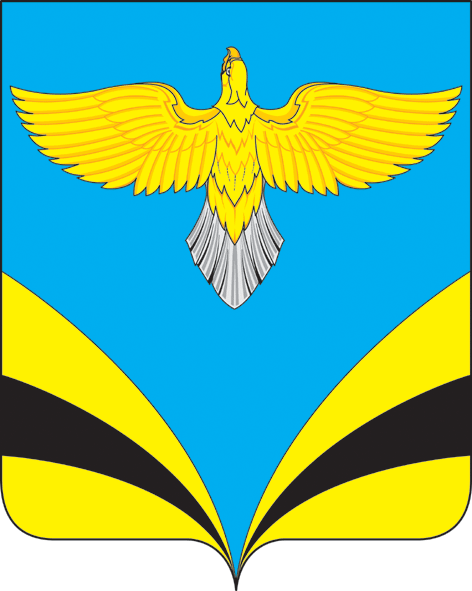 АДМИНИСТРАЦИЯмуниципального районаБезенчукскийСамарской областиПОСТАНОВЛЕНИЕот __________ г. № ______пгт. БезенчукПриложение к Постановлению Администрации муниципального района БезенчукскийСамарской областиот ______________ № __________Справка-расчето размере причитающейся в 20__ году субсидии за счет средств областного бюджета, предоставляемой сельскохозяйственным товаропроизводителям, организациям агропромышленного комплекса, осуществляющим свою деятельность на территории Самарской области, в целях возмещения затрат в части расходов на модернизацию и техническое оснащение(наименование сельскохозяйственного товаропроизводителя или организации агропромышленного комплекса, муниципальный район Самарской области)ИНН ________________________N п/пНаименование техники (оборудования)Затраты на приобретение техники и оборудования в собственность и (или) общая сумма лизинговых платежей по договору финансовой аренды (лизинга) или субаренды (сублизинга)(без учета НДС), рублейСумма лизинговых платежей по договору финансовой аренды (лизинга) или субаренды (сублизинга)(без учета НДС), рублейРазмер субсидии, %Сумма причитающейся субсидии, рублейПредельная сумма субсидии, рублей1234567Раздел I Раздел I Раздел I Раздел I Раздел I Раздел I Раздел I xxИтогоxxРаздел II Раздел II Раздел II Раздел II Раздел II Раздел II Раздел II xxИтогоxxОбщий итогxxПредоставляемый размер субсидий (минимальная величина из граф 6, 7)рублей.(сумма субсидии)Руководитель сельскохозяйственноготоваропроизводителя, или организацииагропромышленного комплекса, илисельскохозяйственного кооператива, илиорганизации потребительской кооперации (подпись)(И.О. Фамилия)Главный бухгалтер сельскохозяйственноготоваропроизводителя, или организацииагропромышленного комплекса, илисельскохозяйственного кооператива, илиорганизации потребительской кооперации (подпись) <8>(И.О. Фамилия)ДатаСПРАВКА о производственных показателях в животноводстве(полное наименование сельскохозяйственноготоваропроизводителя или организации агропромышленногокомплекса, муниципальный район Самарской области)1. По состоянию на дату обращения в министерство сельского хозяйства и продовольствия Самарской области (далее - министерство) в наличии имеется поголовье сельскохозяйственных животных:Наименование сельскохозяйственных животных Наличие сельскохозяйственных животных, головКоэффициенты перевода сельскохозяйственных животных в условные головыНаличие сельскохозяйственных животных в условных головах, гр. 4 = гр. 2 x гр. 31234Крупный рогатый скотXXВ том числе:XXXбыки-производители1,0коровы1,0молодняк0,6Свиньи0,3Овцы0,1Козы0,1ИтогоXXНаименование сельскохозяйственных животных Наличие сельскохозяйственных животных по состоянию, головНаличие сельскохозяйственных животных по состоянию, головНаличие сельскохозяйственных животных по состоянию, головНаличие сельскохозяйственных животных по состоянию, головНаличие сельскохозяйственных животных по состоянию, головКоэффициенты перевода сельскохозяйственных животных в условные головыКоэффициенты перевода сельскохозяйственных животных в условные головыУвеличение поголовья сельскохозяйственных животных в условных головах(в предшествующем году:гр. 6= (гр. 3 - гр. 2) x гр. 5; в текущем году: гр. 6 = (гр. 4 - гр. 3) x гр. 5)Увеличение поголовья сельскохозяйственных животных в условных головах(в предшествующем году:гр. 6= (гр. 3 - гр. 2) x гр. 5; в текущем году: гр. 6 = (гр. 4 - гр. 3) x гр. 5)Наименование сельскохозяйственных животных на 1 января календарного года, предшествующего году обращения для предоставления субсидиина 1 января текущего годана 1-е число месяца обращения для предоставления субсидиина 1-е число месяца обращения для предоставления субсидиина 1-е число месяца обращения для предоставления субсидииКоэффициенты перевода сельскохозяйственных животных в условные головыКоэффициенты перевода сельскохозяйственных животных в условные головыУвеличение поголовья сельскохозяйственных животных в условных головах(в предшествующем году:гр. 6= (гр. 3 - гр. 2) x гр. 5; в текущем году: гр. 6 = (гр. 4 - гр. 3) x гр. 5)Увеличение поголовья сельскохозяйственных животных в условных головах(в предшествующем году:гр. 6= (гр. 3 - гр. 2) x гр. 5; в текущем году: гр. 6 = (гр. 4 - гр. 3) x гр. 5)1234445566Крупный рогатый скотXXВ том числе:XXXXXXXбыки-производители1,01,0коровы1,01,0молодняк0,60,6Свиньи0,30,3Овцы0,10,1Козы0,10,1ИтогоXXXXXXXРуководитель сельскохозяйственного товаропроизводителяили организации агропромышленного комплекса Руководитель сельскохозяйственного товаропроизводителяили организации агропромышленного комплекса Руководитель сельскохозяйственного товаропроизводителяили организации агропромышленного комплекса Руководитель сельскохозяйственного товаропроизводителяили организации агропромышленного комплекса Руководитель сельскохозяйственного товаропроизводителяили организации агропромышленного комплекса (подпись)(подпись)(И.О. Фамилия)Главный бухгалтер сельскохозяйственного товаропроизводителяили организации агропромышленного комплексаГлавный бухгалтер сельскохозяйственного товаропроизводителяили организации агропромышленного комплексаГлавный бухгалтер сельскохозяйственного товаропроизводителяили организации агропромышленного комплексаГлавный бухгалтер сельскохозяйственного товаропроизводителяили организации агропромышленного комплексаГлавный бухгалтер сельскохозяйственного товаропроизводителяили организации агропромышленного комплекса(подпись)(подпись)(И.О. Фамилия)ДатаДатаДатаДатаДатаПравильность составления справки и достоверность указанных в ней сведений подтверждаюПравильность составления справки и достоверность указанных в ней сведений подтверждаюПравильность составления справки и достоверность указанных в ней сведений подтверждаюПравильность составления справки и достоверность указанных в ней сведений подтверждаюПравильность составления справки и достоверность указанных в ней сведений подтверждаюПравильность составления справки и достоверность указанных в ней сведений подтверждаюПравильность составления справки и достоверность указанных в ней сведений подтверждаюПравильность составления справки и достоверность указанных в ней сведений подтверждаюПравильность составления справки и достоверность указанных в ней сведений подтверждаюПравильность составления справки и достоверность указанных в ней сведений подтверждаю(должностное лицо уполномоченного органа местного самоуправления) (должностное лицо уполномоченного органа местного самоуправления) (должностное лицо уполномоченного органа местного самоуправления) (должностное лицо уполномоченного органа местного самоуправления) (подпись)(подпись)(И.О. Фамилия)ДатаДатаДатаДатаМ.П.Приложение 4к Порядкупредоставления субсидий за счет средствобластного бюджета сельскохозяйственнымтоваропроизводителям, организациямагропромышленного комплекса, осуществляющимсвою деятельность на территории Самарской области,в целях возмещения затрат в части расходовна модернизацию и техническое оснащениеСПРАВКА о фактически достигнутом (достигнутых) значении (значениях) результата (результатов) предоставления субсидии за предшествующий год(наименование сельскохозяйственного товаропроизводителя или организации агропромышленного комплекса, муниципальный район Самарской области)Наименование результата предоставления субсидииЕдиница измеренияПериоды  (с указанием)Периоды  (с указанием)Периоды  (с указанием)Периоды  (с указанием)Периоды  (с указанием)Среднее значение за указанные периодыНаименование результата предоставления субсидииЕдиница измеренияпериод(указать)период(указать)период(указать)период(указать)период(указать)Среднее значение за указанные периоды12345678Посевная площадьгаXXXXXПроизведено зерновых и зернобобовыхцПроизведено картофеляцПроизведено овощей (закрытого/открытого грунта)цПроизведено молокакгПроизведено скота и птицы на убой в живом весецПроизведено товарной рыбыцПроизводство посадочного материалатысяч штукРуководитель сельскохозяйственного товаропроизводителяили организации агропромышленного комплекса Руководитель сельскохозяйственного товаропроизводителяили организации агропромышленного комплекса (подпись)(И.О. Фамилия)Главный бухгалтер сельскохозяйственного товаропроизводителяили организации агропромышленного комплекса Главный бухгалтер сельскохозяйственного товаропроизводителяили организации агропромышленного комплекса (подпись)(И.О. Фамилия)ДатаДатаПравильность составления справки и достоверность указанных в ней сведений подтверждаю Правильность составления справки и достоверность указанных в ней сведений подтверждаю Правильность составления справки и достоверность указанных в ней сведений подтверждаю Правильность составления справки и достоверность указанных в ней сведений подтверждаю Правильность составления справки и достоверность указанных в ней сведений подтверждаю (должностное лицо уполномоченного органа местного самоуправления) (подпись)(И.О. Фамилия)ДатаМ.П.N п/пНаименование техники и оборудованияЗаводской номерГод выпуска1.2....Государственный инженер-инспектор государственной инспекции гостехнадзора(наименование муниципального района Самарской области)(подпись)М.П.(И.О. Фамилия)